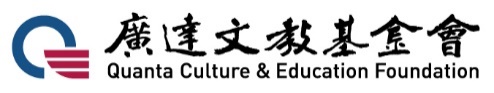 第一屆 廣達游智盃 創意程式競賽報名表【基本參賽資料】注意事項：每個隊伍除本報名表外仍須完成「線上報名」及「繳交電子檔」才算完成報名手續。欲參加「特別獎」的學校須以校為單位另外繳交學校團體報名表，並確實完成學校用印，未完成者不列入計算。隊伍名稱作品名稱(請依主題自行命名)(請依主題自行命名)(請依主題自行命名)(請依主題自行命名)學生姓名一學校年級/班級____年____班____年____班性別□男 □女Scratch學多久？學校學生姓名二年級/班級____年____班____年____班性別□男 □女Scratch學多久？指導老師姓名服務學校職稱聯絡方式聯絡電話聯絡方式Email聯絡方式手機本隊伍確已詳細閱讀簡章辦法，願依相關規定參賽。（請全體同學及指導老師親自簽名）指導老師簽名：               參賽成員簽名：                                 本隊伍確已詳細閱讀簡章辦法，願依相關規定參賽。（請全體同學及指導老師親自簽名）指導老師簽名：               參賽成員簽名：                                 本隊伍確已詳細閱讀簡章辦法，願依相關規定參賽。（請全體同學及指導老師親自簽名）指導老師簽名：               參賽成員簽名：                                 本隊伍確已詳細閱讀簡章辦法，願依相關規定參賽。（請全體同學及指導老師親自簽名）指導老師簽名：               參賽成員簽名：                                 本隊伍確已詳細閱讀簡章辦法，願依相關規定參賽。（請全體同學及指導老師親自簽名）指導老師簽名：               參賽成員簽名：                                 